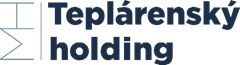 Obstarávateľ: MH Teplárenský holding, a.s., Turbínová 3, 831 04  BratislavaSÚŤAŽNÉ  PODKLADYPredmet zákazky:„Horúcovodná prípojka – Bytový komplex Univerzitná“06/2024ČASŤ 1 - VŠEOBECNÉ INFORMÁCIEIdentifikácia obstarávateľaNázov a sídlo: MH Teplárenský holding, a.s., Turbínová 3, 831 04 Bratislava – mestská časť Nové Mesto (ďalej aj len MHTH)IČO: 36 211 541Predmet zákazkyPredmetom zákazky bude realizácia horúcovodnej prípojky bytového komplexu Univerzitná. Podrobné vymedzenie predmetu zákazky tvorí časť 3 - Opis predmetu zákazky.      Typ zmluvyVýsledkom obstarávania bude uzatvorenie objednávky.  Podrobné vymedzenie zmluvných podmienok tvorí samostatnú časť 5 - Obchodné podmienky.Obhliadka miesta realizácie zákazky	Účastníkom sa odporúča vykonať obhliadku miesta realizácie zákazky, pre získanie všetkých informácií, potrebných na prípravu a spracovanie ponuky. Účastníci, ktorí prejavia záujem o vykonanie ohliadky miesta  realizácie zákazky, dostanú informácie u zodpovednej osoby obstarávateľa – Ing. Andrej Mišutka, andrej.misutka@mhth.sk, +421 908 913 254.Vysvetľovanie a doplnenie súťažných podkladov	V prípade potreby objasniť súťažné podklady, poskytovanie vysvetlení a iné dorozumievanie medzi obstarávateľom a účastníkmi, sa bude uskutočňovať písomnou formou – elektronicky prostredníctvom modulu „Zapečatené ponuky“.				Za včas doručenú požiadavku účastníka o vysvetlenie súťažných podkladov sa považuje požiadavka doručená v písomnej forme najneskôr 3 dni pred uplynutím lehoty na predkladanie ponúk. 		Ak je to nevyhnutné, obstarávateľ môže doplniť informácie uvedené v súťažných podkladoch, ktoré oznámi súčasne všetkým účastníkom najneskôr 2 dni pred lehotou na predkladanie ponúk.Obsah ponukyPonuka predložená účastníkom musí obsahovať nasledovné doklady a dokumenty preukazujúce splnenie podmienok účasti a požiadaviek obstarávateľa v súťaži: doklad o oprávnení podnikať, respektíve doklad o zapísaní v profesijnom zozname  vedenom profesijnou organizáciou. V predmete podnikania musí byť zapísaný predmet podnikania oprávňujúci účastníka poskytovať požadovaný predmet zákazky, referencie o úspešne realizovaných zákazkách, predmetom ktorých boli obdobné dodávky a práce ako sú požadované v tomto obstarávaní,Požadované referencie budú obsahovať:obchodné meno a sídlo odberateľa, stručný opis predmetu zákazky,celkový finančný objem v € bez DPHrok realizácie (lehota realizácie),meno a priezvisko, telefónne číslo a email kontaktnej oprávnenej osoby odberateľa, u ktorej je možné si tieto údaje overiť, ponukovú cenu určenú podľa časti 4 týchto súťažných podkladov, vyplnenú prílohu č. 1 – Technická špecifikácia, spolu s požadovanými certifikátmi / katalógovými listami súhlas s obchodnými podmienkami uvedenými v časti 5 týchto súťažných podkladov, kontaktné informácie osôb účastníka, prostredníctvom ktorých bude obstarávateľ kontaktovať účastníka pre potreby elektronickej aukcie (v prípade jej vyhlásenia). Obstarávateľ požaduje uviesť meno a priezvisko, e-mail a telefón týchto kontaktných osôb účastníka.Účastník predloží požadované doklady elektronicky v systéme PROeBIZ.Predloženie ponuky	Účastník môže predložiť iba jednu ponuku. Účastníkom sa nepovoľuje predložiť variantné riešenie. Ak súčasťou ponuky bude aj variantné riešenie, toto nebude brané do úvahy.	Účastník predkladá ponuku elektronicky v module „Zapečatené ponuky“. V prípade ak účastník predloží ponuky iným spôsobom (napríklad poštovou zásielkou, osobne, e-mailom), nebude sa na jeho ponuku prihliadať.Termín predkladania ponúkLehota na predkladanie ponúk do: 9.7.2024, 17:00 hod.Doplnenie, zmena a odvolanie ponukyÚčastník môže predloženú ponuku dodatočne doplniť, zmeniť alebo odvolať do uplynutia lehoty podľa bodu 9.Preskúmanie ponúk	Obstarávateľ preskúma, či všetky ponuky spĺňajú požiadavky obstarávateľa a rozhodne, či ponuka:obsahuje všetky náležitosti určené v bode 6 tejto časti súťažných podkladov,zodpovedá ďalším pokynom a  náležitostiam  uvedeným v týchto súťažných podkladoch a vo výzve k súťaži.	Platnou ponukou je ponuka, ktorá vyhovuje všetkým požiadavkám a špecifikáciám podľa týchto súťažných podkladov a výzvy k súťaži a zároveň neobsahuje žiadne obmedzenia alebo výhrady, ktoré sú v rozpore s uvedenými požiadavkami. Ostatné ponuky budú zo súťaže vylúčené.	Účastníkovi, ktorý nesplní podmienky účasti príp. požiadavky obstarávateľa,  obstarávateľ zašle elektronicky prostredníctvom modulu „Zapečatené ponuky“  oznámenie o vylúčení, s uvedením dôvodov vylúčenia ponuky.	Účastníkovi, ktorý splnil podmienky účasti a požiadavky obstarávateľa a nebol vylúčený, zašle elektronicky prostredníctvom modulu „Zapečatené ponuky“  obstarávateľ výzvu na účasť v elektronickej aukcii a pravidlá priebehu elektronickej aukcie (v prípade rozhodnutia o ďalšom pokračovaní súťaže).Vysvetľovanie ponúk	Obstarávateľ môže požiadať elektronicky prostredníctvom modulu „Zapečatené ponuky“ účastníkov o písomné vysvetlenie ponúk. Nesmie však vyzývať ani prijať ponuku účastníka na zmenu, ktorou by sa ponuka zvýhodnila.	Obstarávateľ vylúči ponuku účastníka z procesu vyhodnocovania:ak neuzná vysvetlenie návrhu ceny alebo vysvetlenie ponuky za dostatočné aleboak účastník neposkytne vysvetlenie návrhu ceny alebo vysvetlenie ponuky v lehote určenej obstarávateľom.	Účastník bude upovedomený o vylúčení jeho ponuky s uvedením dôvodu vylúčenia elektronicky prostredníctvom modulu „Zapečatené ponuky“.Vyhodnotenie ponúk	Obstarávateľ hodnotí tie ponuky, ktoré neboli podľa bodu 11 a 12 zo súťaže vylúčené. 	Pri vyhodnocovaní ponúk postupuje Obstarávateľ len podľa kritéria na vyhodnotenie ponúk   súťaže a spôsobom určeným v časti  2. Kritérium na vyhodnotenie ponúk.Platnosť ponukyLehota viazanosti ponúk je stanovená do 31.8.2024.Práva obstarávateľaObstarávateľ si vyhradzuje právo:v priebehu súťažnej lehoty zmeniť, spresniť, alebo doplniť podmienky zadania, a to písomne vo vzťahu k všetkým účastníkom rovnako, súťaž zrušiť, odmietnuť všetky ponuky a neuzavrieť zmluvu so žiadnym z účastníkov,ďalej rokovať s účastníkmi o ponukovej cene a ďalších podmienkach ponuky,ponuky vyhodnocovať v ďalších kolách; aj formou e-aukcie.ČASŤ 2 – KRITÉRIA NA VYHODNOTENIE PONÚKKomisia na vyhodnotenie ponúk porovná a vyhodnotí iba tie ponuky, ktoré sa pre účely týchto súťažných podkladov nepovažujú za neplatné.Jediným kritériom na vyhodnotenie ponúk je najnižšia cena za dodanie predmetu obstarávania vyjadrená  v eurách, s uvedením ceny bez DPH, vypočítaná podľa časti 4 - Spôsob určenia ceny. Poradie účastníkov sa určí porovnaním výšky navrhnutých ponukových cien. Úspešný bude ten účastník, ktorý požaduje za dodanie predmetu obstarávania najnižšiu cenu. ČASŤ 3 - OPIS PREDMETU ZÁKAZKY3.1 Predmet zákazkyPredmetom zákazky je dodávka a montáž primárnej horúcovodnej (ďalej aj len „HV“) prípojky pre bytový komplex DEA-FIN. Výstavbu a uvedenie do prevádzky HV prípojky  je potrebné realizovať v súlade s realizačnou  projektovou dokumentáciou (ďalej aj len „DRS“) „Novostavba – bytový komplex v Žiline, SO 05 horúcovodná  prípojka“, spracovaná firmou ENERGIA, spol. s r.o. Banská Bystrica, v 12/2021. Trasa HV prípojky je podrobne zakreslená vo výkresovej časti DRS. Vedľa HV spiatočky bude položená chránička pre komunikačný kábel. Parametre HV rozvodu a navrhované riešenie s podrobným popisom, je uvedené v technickej správe DRS. Originály projektových dokumentácií v tlačenej forme sú k dispozícii u obstarávateľa.Realizácia  prác a dodávok spojených s výstavbou prípojky Podrobné technické riešenia je uvedené v DRS, ktoré tvorí prílohu týchto SP. V rámci realizácie je zhotoviteľ povinný dodržať podmienky investora bytového komplexu.Predmet projektu stavby – „Potrubná časť“ horúcovodná prípojky z oceľových rúr 2 x DN 65 napojená na existujúci HV rozvod vyhotovená z predizolovaného potrubného systému,  uzatváracie armatúry 2 x DN 65 na HV prípojke ukončenej za obvodovou stenou objektu,kontrola tesnosti zmršťovaných spojok v zmysle montážneho postupu výrobcu pred montážou druhého tesniaceho pásu,antikorózny náter oceľového potrubia s klasickou izoláciou,zhotovenie klasickej izolácie oceľového potrubia a rozoberateľnej izolácie armatúr.Predmet projektu stavby – „Stavebná časť“vytýčenie podzemných inžinierskych sietí ich správcami,vytýčenie trasy teplovodnej prípojky,zabezpečenie staveniska v zmysle BOZP,výkop pre položenie HV rozvodu,vyvŕtanie otvorov  v obvodovej stene šachty a pripojeného objektu  na prestup potrubia a chráničiek HDPE,utesnenie prestupov potrubia a chráničiek proti tlakovej vode,položenie chráničky HDPE DN 40, 50 s komunikačným káblom,príprava pieskového lôžka pre uloženie predizolovaného potrubného systému priamo vo výkope,zapieskovanie zmontovaného potrubného systému,položenie výstražnej zelenej fólie nad zapieskovaným potrubím teplovodnej prípojky a oranžovej fólie nad chráničkou,spätný zásyp výkopu podľa skladby materiálu,antikorózny náter potrubia s klasickou izoláciou,zhotovenie klasickej izolácie potrubia a rozoberateľnej izolácie armatúr.Sprievodná technická dokumentácia:dokumentácia skutočného vyhotovenia diela – 3 x výtlačok a 1 x  elektronická forma na USB  (formát dwg*, pdf*),geodetické zameranie parnej prípojky – 3 x výtlačok a 1 x elektronická forme na USB  nosiči (formát dgn*, dwg*),geometrický plán overený katastrálnym úradom pre potreby zriadenia vecného bremena – 6 x výtlačok,protokol o odovzdaní a prevzatí diela,stavebný denník – originál alebo prvá kópia (čitateľná),osvedčenie na montáž predizolovaného potrubného systému,osvedčenie o zaškolení pracovníkov na montáž izolačných spojok predizolovaného potrubia,osvedčenia zváračov,osvedčenia na montáž vyhradených technických zariadení tlakových pre zadané konštrukčné parametre potrubia,záznamy o tlakových skúškach tesnosti opláštenia  a zapojenia vodičov jednotlivých spojok,vyhotovovanie fotodokumentácie o priebehu realizácie zákazky, protokoly z predpísaných skúšok materiálov a zariadení,dokumentácia o použitých materiáloch (atesty, vyhlásenie výrobcu o zhode, revízie),návody na obsluhu a prevádzku jednotlivých zariadení v súlade splatnou legislatívou.dokumentácia o použitých materiáloch, atesty, vyhlásenie výrobcu o zhode, revízie, katalógové listy doklady o likvidácii odpadov zo stavby. Ostatné prácelikvidácia odpadov z realizácie diela,uvedenie do pôvodného stavu všetkých pri vykonávaní diela porušených plôch.Požiadavky MHTH ZA oproti PDv miestach všetkých montážnych spojok realizovať dvojito tesnene zmršťovane spojky,obstarávateľ požaduje vykonať 100 % skúšky zvarov prežiarením predizolovaného potrubia položeného vo výkope,tlakové skúšky zmršťovaných spojok plášťovej HDPE trubky bez namontovaného druhého tesniaceho pásu.3.6 Protiplnenie obstarávateľaodovzdanie staveniska, autorský dozor spracovateľa PD,projektová dokumentácia,prestupy cez stenu zabezpečí stavba.ČASŤ 4 - SPÔSOB URČENIA CENYUchádzač stanoví ponukovú cenu na základe vyplnenia jednotlivých položiek v predložených formulároch Výkaz – Výmer (príloha č.4 súťažných podkladov), s uvedením  jednotkových cien a celkovej ceny. Ceny uvedené v súpise položiek musia kompletne zahŕňať cenu dodávok a prác v rozsahu spracovanej DRS a požiadaviek obstarávateľa podľa týchto súťažných podkladov.Cena za obstarávanú zákazku bude stanovená v zmysle zákona NR SR č.18/1996 Z. z. o cenách v znení neskorších predpisov, vyhlášky MF SR č.87/1996 Z. z., ktorou sa vykonáva zákon NR SR č.18/1996 Z. z. o cenách v znení neskorších predpisov.Celková cena bude zahŕňať všetky náklady a výdavky, ktoré môžu súvisieť s úplnou  realizáciou diela vrátane dopravných nákladov, a ďalších nákladov súvisiacich s dodaním  predmetu zákazky, t. j. skúšky, likvidácia odpadov, licenčné poplatky, poplatky za vybavenie certifikátov a osvedčení, resp. iných ciel a daní podľa Incoterms DDP.ČASŤ 5 – OBCHODNÉ PODMIENKYZmluvné podmienky realizácie predmetu zákazky sú stanovené Všeobecnými zmluvnými podmienkami MH TH, podľa Prílohy č. 7  Všeobecné zmluvné podmienky pre nákup MHTH, Prílohy č. 8  Podmienky bezpečného výkonu prác a Prílohy č. 9  Zásady dodržiavania ochrany ŽP.PRÍLOHYPríloha č. 1 - Technická špecifikácia predmetu zákazkyPríloha č. 2 - DRSPríloha č. 3 - Základný HMGPríloha č. 4 - Výkaz výmerPríloha č. 5 - Celková situácia stavbyPríloha č. 6 - Stavebné povoleniePríloha č. 7 - Všeobecné zmluvné podmienky pre nákup MHTH Príloha č. 8 - Podmienky bezpečného výkonu prácPríloha č. 9 - Zásady dodržiavania ochrany ŽP